CIRCULAIRE N° 57  FAFRELATIVE AUX COMPETITIONSDES JEUNES CATEGORIES     Compte-tenu des nouvelles dispositions prises en matière de présence du service d’ordre à l’intérieur des stades de football, il ya lieu, notamment pour le déroulement des rencontres des compétitions de jeunes, d’amender l’article y afférent comme indiqué dans le règlement du championnat national amateur sénior.     A cet effet, il est porté à votre connaissance que la présence du service d’ordre à l’intérieur du stade n’est plus une condition pour l’entame des rencontres des jeunes catégories.     Néanmoins, l’appréciation des conditions d’ordre et de sécurité restent du seul ressort des officiels du match, habilités à décide en conséquence.     Le club sportif amateur recevant répond de l’ordre et de la sécurité dans l’enceinte du stade et dans ses abords immédiats avant, pendant et après le match ; il est responsable de tout incident qui pourrait survenir ainsi que de l’insuffisance de l’organisation (Article 15.2).TOUTEFOIS, LE CLUB RECEVANT EST TENU DE PRESENTER A L’ARBITRE DE LA RENCONTRE DE JEUNES U20 LA DEMANDE DE SERVICE D’ORDRE.COUPE DE WILAYA 2016 - 2017CATEGORIES U14 – U15 – U17REGLEMENT DE LA COMPETITIONLa compétition se déroulera en éliminatoires directes.Elle se jouera sur terrains neutres.Les frais d’organisation des rencontres seront supportés équitablement par les équipes domiciliées.Equipement des joueurs : Les équipes doivent être uniformément vêtues aux couleurs de leur club déclarées à l'engagement et conformément à la loi IV de l'International Board. Si les tenues (maillots, shorts et bas) des deux équipes en présence sont de même couleur ou prêtent à équivoque, il est procédé au tirage au sort pour désigner l'équipe qui doit changer de tenue.Ballons : chaque équipe doit fournir quatre (04) ballons en bon état.Equipes engagées :    DIRECTION ADMINISTRATION ET FINANCESRappel Article 134 : Amendes Les amendes infligées à un club doivent être réglées dans un délai de trente (30) jours à compter de la date de notification. Passé le délai de trente (30) jours et après une dernière mise en demeure pour paiement sous huitaine, la ligue défalquera un (01) point par mois de retard à l’équipe seniors du club fautif. ETAT DE RECOUVREMENT DES AMENDES PARUES AU BO 17-18-19-20-21NOTE    AUX   CLUBSLes Clubs concernés sont tenus de s’acquitter des montants indiqués ci-dessus au plus tard le jeudi 18 Avril 2017, soit en espèces soit par versement bancaire au compte B. E. AN° : 00200040400425009397 Après versement, il y a lieu d’adresser à la Ligue la copie du bordereau de versement bancaire.COMMISSION DE DISCIPLINE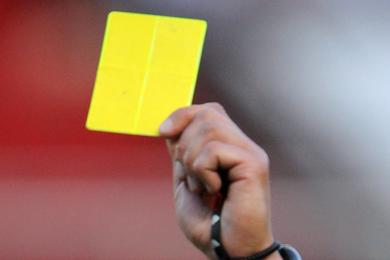                                   REUNION DU  27 /03/2017Membres présents : GUEMDJAL                     Avocat, PrésidentDJOUAMAA                     MembreOrdre du jour :  Traitement des affaires disciplinaires.   HONNEUR    SENIORSAffaire N°282: Match  CRBSET / SRBT   du 24-03-2017 (S)  YAKOUBI BADIS ( CRBSET  – LN° 061167) – 03MF + amende de 2.500 DA  agression envers adversaire.DEHASSE NAMIR ( CRBSET  –  LN° 061352)   – avertissement.HANAFI RIAD ( SRBT  – LN° 061003)  – 03MF + amende de 2.500 DA  agression envers adversaire.ACHIOU MD ARAB ( SRBT – LN° 061016)   – avertissement.Affaire N°283: Match  RCS  / SSSA   du 24-03-2017 (S)BENSLIMANE NADIR (RCS – LN°061106) – avertissement.BEDDAR ADEL  (RCS – LN°061121) – avertissement.MERRAR YACIN (SSSA – LN°061137) – avertissement.SEKOUCHI SIPHAX (SSSA – LN°061131) – avertissement.CHERFI KOUCEILA (SSSA – LN°061145) – avertissement.Affaire N°284: Match  CRM / NBT du 24-03-2017 (S)  BOUDERIES SAMIR ( CRM –LN° 061205) - 1MF pour cumul d’avertissement (Exclu).HASSAINI SALIM   (CRM – LN° 061210)   – avertissement.MOULOUDJ ABDEREZAK   (CRM – LN° 061306)   – avertissement.BOUALEM FAHEM   (NBT – LN° 061244)   – avertissement.BEKTACHE KOUCEILA   (NBT – LN° 062548)   – avertissement.RAHMOUNI FOUAD   (NBT – LN° 061242)   – avertissement.Affaire N°285: Match  CRBA / ASOG   du 24-03-2017 (S)  ZIZI  HCENE   (CRBA – LN° 061050)   – avertissement.AYAD AISSA   (ASOG  – LN° 061344)  – avertissement.BOUDERIES KARIM   (ASOG  – LN° 061330)  – avertissement.ABDELFETAH ABDERRAHIM   (ASOG  – LN° 061339)  – avertissement.TOUATI  RAMI   (ASOG  – LN° 061338)  – avertissement.BELAID  NADJIM   (ASOG  – LN° 061349)  – avertissement.AISSAOUI  DAOUD   (ASOG  – LN° 061342)  – avertissement.Amende de 1000 DA au club ASOG pour conduite incorrecte de son équipe.Affaire N°286: Match  JSB / JSIO   du 24-03-2017 (S)  AKHRIB FATEH ( JSB  – LN° 061318)   – avertissement. BENACHOUR TAKFARINAS ( JSIO  – LN° 061459)   – 1MF pour cumul d’avertissement (Exclu).OUATAH  FAHIM ( JSIO  – LN° 061318)   – avertissement.KAABACHE ANIS ( JSIO  – LN° 061266)   – avertissement.Affaire N°287: Match  CSPC / USS  du 25-03-2017 (S )GHANEM ISLAM (USS – LN ° 061084)  – avertissement.YERBAH NADJIM  (USS – LN ° 061094)  – avertissement.P/Honneur SENIORSAffaire N°288: Match  CRBAR / JSBA  du 25-03-2017 (S )BELKANOUNI  ABDELLAH   (JSBA – LN ° 061406)  – avertissement.SAADI  TOUFIK   (JSBA – LN ° 061412)  – avertissement.Affaire N°289: Match  WAF / JST  du 25-03-2017 (S )HIDJA TARIK  (WAF – LN ° 061383 )  – avertissement.ZEMOURI  YACINE   (WAF – LN ° 061583 )  – avertissement.Honneur – U 20Affaire N°290: Match  CRBA  / ASOG  du 24-03-2017 (U 20 )CHABANE MOUNIR   (CRBA – LN° 062043)  – 02 MF+amende de 1500 DA agression envers adversaireMANSOURI   HICHAM (CRBA – LN° 062025) –02 MF pour insultes envers officiel+amende de 7000 DA.FOUGHALI ESSAID (CRBA – LN° 062020)  – avertissement.IDIR LYES (CRBA – LN° 062036)  – avertissement.BOURNINE  ZINE EDDINE (CRBA – LN° 062034)  – avertissement.Amende de 1000 DA au club CRBA pour conduite incorrecte de son équipe.ASLOUNE MOULOUD (ASOG – LN° 062280)  – 1MF pour cumul d’avertissement (Exclu).BENMAKHLOUF ABDESLAM (ASOG – LN° 062280)  – avertissement.BOUMERTIT RIAD (ASOG – LN° 062286)  – avertissement.Affaire N°291: Match  CRBSET  / SRBT  du 24-03-2017 (U 20 )SMAIL HAZIM (CRBSET – LN° 062273)  – 01MF pour jeu brutal (Exclu).FERROUDJ ISLAM  (CRBSET – LN ° 062149)  – avertissement.FERADJ HACENE (CRBSET – LN ° 063586)  – avertissement.BOUHRAOUA MAXEL (CRBSET – LN ° 062138)  – avertissement.FERADJ MOHAMED (CRBSET – LN ° 063367)  – avertissement.Amende de 1000 DA au club CRBSET pour conduite incorrecte de son équipe.OUALI YOUBA (SRBT – LN ° 062008)  – 01MF pour jeu brutal (Exclu).BOUAOUINA ALLAOUA MARES (SRBT – LN ° 062010)  – avertissement.Affaire N°292: Match  ARBB  / NCB  du 24-03-2017 (U 20 )NASRI  REDOUANE (ARBB – LN° 062252 )  –02 MF pour insultes envers officiel +amende de 7000 DA.HADDAD MESCIPSA (ARBB – LN° 063508)  – avertissement.YOUSFI OUSSAMA  (ARBB – LN° 063507)  – avertissement.MAKHLOUF NOURDINE  (NCB – LN° 062184)  – avertissement.LOUALIA FERHAT  (NCB – LN° 062180)  – avertissement.Affaire N°293: Match  CRM  / NBT  du 24-03-2017 (U 20 )MOKRANI AHCENE (CRM – LN° 062133)  – 02 MF pour insultes envers officiel +amende de 7000 DA.HANAYA CHABANE (CRM – LN° 062125)  – avertissement.SAIDI ANIS (NBT – LN° 063547)  – avertissement.Affaire N°294: Match  JSB  / JSIO  du 24-03-2017 (U 20 )OUHAB MABROUK (JSB – LN° 062314)  – avertissement.CHELHIOUN OUSSAMA (JSIO – LN° 062453)  – avertissement.MILI HAMZA (JSIO – LN° 062444)  – avertissement.SFANDJI SAMI (JSIO – LN° 062441)  – avertissement.Affaire N°295: Match  RCS  / SSSA  du 24-03-2017 (U 20 )MAZOUZ RABAH (RCS – LN° 062159)  – avertissementSAHLI YACINE (SSSA – LN° 062069)  – avertissement.Affaire N°296: Match  CSPC  / USS  du 25-03-2017 (U 20 )SAIDANE YANIS (CSPC – LN° 062327)  – avertissementBOUCHARA ISLAM (USS – LN° 062101)  – avertissement.MANSOURI HICHAM (USS – LN° 062167)  – avertissement.P/HONNEUR U20 Affaire N°297: Match  WAF  / JST  du 25-03-2017 (U20 )HAMIDOUCHE AZOUAOU (WAF – LN° 061380 )  – avertissement.HAMADOUCHE SAMIL  (WAF – LN° 062466 )  – avertissement.BENLOUNIS AISSAM  (JST – LN° 062502 )  – avertissement.Affaire N°298: Match  CRBAR  / JSBA  du 25-03-2017 (U20 )BOUTNARTE AIMAD (CRBAR – LN° 063432 )  – avertissement.MADOUCHE KHALED (CRBAR– LN° 062550 )  – avertissement.LAID YACINE (JSBA– LN° 062357 )  – avertissement.TRAITEMENT DES AFFAIRES DISCIPLINAIRESETAT STATISTIQUE Journées des : 24 et 25  Mars  2017Avocat, Président CJDGUEMDJAL  NADIRDIRECTION TECHNIQUE WILAYA DE L’ARBITRAGESEANCE DU LUNDI  27 Mars 2017Membres présents :Mr : BENDAHMED    Directeur techniqueMr : BENCHABANE   P/C désignations Mr : AKDADER          MembreMr : BENDAHMANE   MembreLa séance est ouverte à 16:00 Heures par le Directeur Technique Monsieur BENAHMED Kamel, qui, après avoir souhaité la bienvenue aux Membres Présents, donne lecture  de l’ordre du jourAudience: Arbitres : KERAOUCHE & MAOUCHE. BOUCHEBAT Absent.Courrier  « Arrivée »  Copies des messages FAX relatif à la programmation des rencontres jeunes.Mise en Indisponibilité Mr TOUATI .A du 31/03/2017 au 15/04/2017, Noté.Mr BOUFADEN du 31/03/2017 au 07/04/2017, Noté.Mr BOUHEDOU du 22/03/2017 au 31/03/2017, Noté. Mr IOUKNANE du 24/03/2017 au 04/04/2017, Noté.Position de non utilisationMr SALI pour mauvais comportement lors de la causerie hebdomadaire.Compte rendu La commission prend acte du déroulement des rencontres des journées 24 et 25 mars 2017.   Désignations.Désignation des arbitres pour les rencontres des journées 28, 29, 31  mars 2017 et 01 Avril 2017, pour les catégories U20 et Séniors.FormationEvaluation des journées de formation des arbitres de Wilaya du 21, 22 et 23 mars 2017.Divers Mise à jour des fichiers des arbitres.L’ordre du jour étant épuisé, la séance est levée à 17h00.LE DIRECTEUR TECHNIQUE	                                   BENAHMED .K	DIRECTION ORGANISATION DES COMPETITIONSREUNION DU  20-03-2017Membres présents :AMGHAR                           DirecteurMOSTPHAOUI                   Secrétaire AIT IKHLEF                       MembreKADI                                 MembreOrdre du jour :Traitement des affaires litigieuses.Homologation des résultats.Affaire N° 28 : Match ASOG / RCS ( U20 ) du 18-03-2017      -  Après lecture de la feuille de match   -  Vu les pièces versées au dossier Attendu qu’à l’horaire prévu de la rencontre, les équipes des deux clubs étaient présentes sur le terrainAttendu qu’après attente réglementaire et ayant constaté l’absence du service d’ordre, l’arbitre annula la rencontre.Vu la circulaire de la FAF N° 57 relative au service d’ordre dans les rencontres de jeunes catégories.Par ces motifs, la Commission décide :Match perdu par pénalité à l’équipe U20 du club ASOG au profit de celle du club RCS sur le score de 3 buts à 0.Affaire N° 29 : Match JSMB /GCB ( U14 ) du 22-03-2017      -  Après lecture de la feuille de match   -  Vu les pièces versées au dossier Attendu qu’à l’horaire prévu de la rencontre, l’équipe du club GCB était absente sur le terrainAttendu que le club GCB n’a fourni aucune justification à l’appui se son dossier.Par ces motifs, la Commission décide :Match perdu par pénalité à l’équipe U14 du club GCB au profit de celle du club JSMB sur le score de 3 buts à 0.Affaire N° 30 : Match BCEK / JSBA ( U14 ) du 22-03-2017      -  Après lecture de la feuille de match   -  Vu les pièces versées au dossier Attendu qu’à l’horaire prévu de la rencontre, l’équipe du club JSBA était absente sur le terrainAttendu que le club JSBA n’a fourni aucune justification à l’appui se son dossier.Par ces motifs, la Commission décide :Match perdu par pénalité à l’équipe U14 du club JSBA au profit de celle du club BCEK sur le score de 3 buts à 0.Affaire N° 31 : Match ESM / ASTID ( U14 ) du 25-03-2017      -  Après lecture de la feuille de match   -  Vu les pièces versées au dossier Attendu qu’à l’horaire prévu de la rencontre, l’équipe du club ASTID était absente sur le terrainAttendu que le club ASTID n’a fourni aucune justification à l’appui se son dossier.Par ces motifs, la Commission décide :Match perdu par pénalité à l’équipe U14 du club ASTID au profit de celle du club ESM sur le score de 3 buts à 0.Affaire N° 32 : Match ASTID / WAT ( U17 ) du 28-03-2017      -  Après lecture de la feuille de match   -  Vu les pièces versées au dossier Attendu qu’à l’horaire prévu de la rencontre, l’équipe du club ASTID s’est présentée  sur le terrain avec un effectif amoindri.Attendu que, dans ce cas, la rencontre ne peut avoir lieu conformément à l’article 49 des RG de la FAF.Par ces motifs, la Commission décide :Match perdu par pénalité à l’équipe U17 du club ASTID au profit de celle du club WAT sur le score de 3 buts à 0.Amende de 5000 DA au club ASTID.DIRECTION ORGANISATION DES COMPETITIONSHONNEUR PROGRAMMATION 21° JOURNEEVENDREDI 07 AVRIL 2017SAMEDI 08 AVRIL 2017§§§§§§§§§§§§§§§§§§§§§§§§§PROGRAMMATION 22° JOURNEEMARDI 11 AVRIL 2017MARDI 18 AVRIL 2017§§§§§§§§§§§§§§§§§§§§§§§§§PRE-HONNEURREPOSDIRECTION ORGANISATION DES COMPETITIONSJEUNES CATEGORIESGROUPE –A-PROGRAMMATION  12ème  JOURNEEVENDREDI 07 AVRIL 2017SAMEDI 08 AVRIL 2017§§§§§§§§§§§§§§§§§§§§§§§§§GROUPE –B-PROGRAMMATION  14ème  JOURNEEVENDREDI 07 AVRIL 2017SAMEDI  08 AVRIL 2017GROUPE –C-PROGRAMMATION  13ème  JOURNEEVENDREDI 07 AVRIL 2017SAMEDI  08 AVRIL 2017§§§§§§§§§§§§§§§§§§§§§§§§§GROUPE –D-PROGRAMMATION  14ème  JOURNEE VENDREDI 07 AVRIL 2017SAMEDI 08 AVRIL 2017§§§§§§§§§§§§§§§§§§§§§§§§§GROUPE –E-PROGRAMMATION  14ème  JOURNEE SAMEDI 08 AVRIL 2017DIRECTION ORGANISATION DES COMPETITIONSCATEGORIE  U 14GROUPE –A-PROGRAMMATION  13ème  JOURNEEVENDREDI 07 AVRIL 2017SAMEDI 08 AVRIL 2017§§§§§§§§§§§§§§§§§§§§§§§§§GROUPE –B-PROGRAMMATION  13ème  JOURNEESAMEDI 08 AVRIL 2017§§§§§§§§§§§§§§§§§§§§§§§§§GROUPE –C-PROGRAMMATION  13ème  JOURNEEVENDREDI 07 AVRIL 2017SAMEDI 08 AVRIL 2017§§§§§§§§§§§§§§§§§§§§§§§§§GROUPE –D-PROGRAMMATION  13ème  JOURNEEVENDREDI 07 AVRIL 2017§§§§§§§§§§§§§§§§§§§§§§§§§GROUPE –E-PROGRAMMATION  13ème  JOURNEEVENDREDI 07 AVRIL 2017§§§§§§§§§§§§§§§§§§§§§§§§§GROUPE –F-PROGRAMMATION  13ème  JOURNEEVENDREDI 07 AVRIL 2017DIVISION HONNEURCLASSEMENT  SENIORS CLASSEMENT  U20 DIVISION PRE-HONNEURCLASSEMENT  SENIORS CLASSEMENT  U 20 COMMISSION DE  L’ORGANISATIONDES COMPETITIONSHOMOLOGATION DES RESULTATS  U15-U17GROUPE  A§§§§§§§§§§§§§§§§§§§§§§§§§§GROUPE  B§§§§§§§§§§§§§§§§§§§§§§§§§§GROUPE  CGROUPE  D§§§§§§§§§§§§§§§§§§§§§§§§§§GROUPE  E§§§§§§§§§§§§§§§§§§§§§§§§§§HOMOLOGATION DES RESULTATS U14GROUPE  AGROUPE  B§§§§§§§§§§§§§§§§§§§§§§§§§§GROUPE  C§§§§§§§§§§§§§§§§§§§§§§§§§§GROUPE  D§§§§§§§§§§§§§§§§§§§§§§§§§§GROUPE  E§§§§§§§§§§§§§§§§§§§§§§§§§§GROUPE  FDIRECTION DE L’ORGANISATION DES COMPETITIONSClassement du championnat de jeunes JEUNES GROUPE « A » CATEGORIE « U-15 »ARRETE A LA 9° JOURNEE------------------------------------------JEUNES GROUPE « A » CATEGORIE « U-17 »ARRETE A LA 9° JOURNEEDIRECTION DE L’ORGANISATION DES COMPETITIONSClassement du championnat de jeunes JEUNES GROUPE « B » CATEGORIE « U-15 »ARRETE A LA 11° JOURNEE ------------------------------------------JEUNES GROUPE « B » CATEGORIE « U-17 »ARRETE A LA 11° JOURNEEDIRECTION DE L’ORGANISATION DES COMPETITIONSClassement du championnat de jeunes JEUNES GROUPE « C » CATEGORIE « U-15 »ARRETE A LA 11° JOURNEE------------------------------------------JEUNES GROUPE « C » CATEGORIE « U-17 »ARRETE A LA  11° JOURNEEDIRECTION DE L’ORGANISATION DES COMPETITIONSClassement du championnat de jeunes JEUNES GROUPE « D » CATEGORIE « U-15 »ARRETE A LA 11° JOURNEE------------------------------------------JEUNES GROUPE « D » CATEGORIE « U-17 »ARRETE A LA  11° JOURNEEDIRECTION DE L’ORGANISATION DES COMPETITIONSClassement du championnat de jeunes JEUNES GROUPE « E » CATEGORIE « U-15 »ARRETE A LA 11° JOURNEE ------------------------------------------JEUNES GROUPE « E » CATEGORIE « U-17 »ARRETE A LA  11° JOURNEEDIRECTION DE L’ORGANISATION DES COMPETITIONSClassement du championnat de jeunes JEUNES GROUPE « A » CATEGORIE « U-14 »ARRETE A LA 10° JOURNEE ---------------------------------------JEUNES GROUPE « B » CATEGORIE « U-14 »ARRETE A LA 10° JOURNEE---------------------------------------JEUNES GROUPE « C » CATEGORIE « U-14 »ARRETE A LA 10° JOURNEE JEUNES GROUPE « D » CATEGORIE « U-14 »ARRETE A LA 10° JOURNEE ---------------------------------------JEUNES GROUPE « E » CATEGORIE « U-14 »ARRETE A LA 11° JOURNEE-------------------------------------------------------JEUNES GROUPE « F » CATEGORIE « U-14 »ARRETE A LA 11° JOURNEEU 14U 15U 17CR BEJAIACR BEJAIACR BEJAIAWA FELDENWA FELDENWA FELDENOS TAZMALTOS TAZMALTOS TAZMALTASTI DARGUINAASTI DARGUINAASTI DARGUINAOC AKFADOUOC AKFADOUOC AKFADOUWA TALA-HAMZAWA TALA-HAMZAWA TALA-HAMZABC EL-KSEURBC EL-KSEURBC EL-KSEURRC SEDDOUKRC SEDDOUKRC SEDDOUKAS TAASSASTAS TAASSASTAS TAASSASTCSP TAZMALTCSP TAZMALTCSP TAZMALTARB BARBACHAARB BARBACHAUS BENI-MANSOURUS BENI-MANSOURSS SIDI-AICHSS SIDI-AICHJSB AMIZOUR	JSB AMIZOUR	NC BEJAIANC BEJAIAO MELBOUO MELBOUUS SOUMMAMUS SOUMMAMAS IGHIL-OUANTARAS IGHIL OUANTARRSC AKHENAKRC AKHENAKSRB TAZMALTSRB TAZMALTCRB SOUK EL TENINECRB SOUK EL TENINENRB SEMAOUNNRB SEMAOUNCR MELLALACS PROT. CIVILECRB AIT-RZINEMC TIMEZRITAS THALA D.E.GAIDAEF SAHELUSO AMIZOURFC BEJAIAETS BEJAIAENS BEJAIAIRB BOUHAMZAJSM BEJAIAASEC AWZELAGENMO BEJAIAAWFS BEJAIAJS DJERMOUNAES MELBOUCRB AMIZOURJSC AOKASN°CLUBDIVISIONAMENDE CJDAMENDE DOC1JS IGHIL-OUAZZOUGHONNEUR2 000.002CR MELLALAHONNEUR1 000.003AS TAASSASTHONNEUR1 000.004JS BEJAIAHONNEUR1 000.005RC SEDDOUKHONNEUR35 000.006ARB BARBACHAHONNEUR5 000.007CRB AOKASHONNEUR6 000.008NB TASKRIOUTHONNEUR12 500.009NC BEJAIAHONNEUR2 000.0010SS SIDI-AICHHONNEUR17 000.0011WA FELDENPRE-HONNEUR1 500.0012JS CHEMINIPRE-HONNEUR1 000.007 500.0013JS TAMRIDJETPRE-HONNEUR11 500.0014JSB AMIZOURPRE-HONNEUR1 000.0015BC EL KSEURPRE-HONNEUR6 000.0016CRB AIT RZINEPRE-HONNEUR1 000.0017CA SIDI-AYADPRE-HONNEUR5 000.0018US BENI MANSOURPRE-HONNEUR10 500.0019ES IGHIL-ALIJEUNES 1 000.0020GC BEJAIAJEUNES 7 000.00D E S I G N A T I O ND E S I G N A T I O NSENIORSSENIORSJEUNESJEUNESD E S I G N A T I O ND E S I G N A T I O NHONNEURP/HONU20U15U17TOTALNombres d’AffairesNombres d’Affaires060209-17AvertissementsAvertissements240430-58Contestations de décisionsContestations de décisions-----ExpulsionsExpulsions04-07-11Jets de projectilesJets de projectiles-----Expulsion :Dirigeant-----Expulsion :Entraîneur-----Terrain sanctionné(Huis clos)Terrain sanctionné(Huis clos)----LIEUXRENCONTRESU 20SENIORSBEJAIA NACERIAAST / CRBSET13 HBEJAIA NACERIACSPC / CRM15 HOUED-GHIRASOG / JSIO11 H 14 H 30TASKRIOUTNBT / NCB11 H14 H 30 SIDI AICHSSSA / JSB12 H14 H 30BEJAIA OPOWUSS / RCS 14 H 30TAZMALTSRBT / ARBB11 H14 H 30EXEMPTCRB AOKASCRB AOKASCRB AOKASLIEUXRENCONTRESU 20SENIORSBEJAIA BENAL.USS / RCS11 H BEJAIA BENAL.AST / CRBSET13 HBEJAIA BENAL.CSPC / CRM15 HLIEUXRENCONTRESU 20SENIORSSOUK EL TENINECRBSET / CSPC15 HAOKASCRBA / NBT15 HBEJAIA BENAL.JSIO / AST17 HBEJAIA NACERIANCB / ASOG17 H OUED-GHIRCRM / SSSA15 HSEDDOUKRCS / SRBT15 HBEJAIA OPOWJSB / USS15 HEXEMPTARB BARBACHAARB BARBACHAARB BARBACHALIEUXRENCONTRESU 20SENIORSSOUK EL TENINECRBSET / CSPC15 HAOKASCRBA / NBT15 HBEJAIA BENAL.JSIO / AST17 HBEJAIA NACERIANCB / ASOG17 HOUED-GHIRCRM / SSSA15 HSEDDOUKRCS / SRBT15 HBEJAIA OPOWJSB / USS15 HEXEMPTARB BARBACHAARB BARBACHAARB BARBACHALIEUXRENCONTRESU 15U 17OPOW ANNEXECRB / CSPC14 H15 H 30LIEUXRENCONTRESU 15U 17OPOW ANNEXEUSS / AST14 H15 H 30OUED GHIRNCB / JSB10 H12 HGCB / JSIOREPORTEEREPORTEELIEUXRENCONTRESU 15U 17AOKASCRBA / WAT11 H14 H MELBOUOM / JST11 H14 HLIEUXRENCONTRESU 15U 17KHERRATAASTID / CRM11 H12 H 30TASKRIOUTNBT / CRBSET10 H12 HLIEUXRENCONTRESU 15U 17SIDI-AICHSSSA / BCEK10 HLIEUXRENCONTRESU 15U 17SIDI-AICHCASA / ARBB10 H12 HSIDI-AICHSSSA / BCEK14 HOUED-GHIRASOG / RCS10 H 3012 HSEMAOUNNRBS / JSBA10 H 3012 HLIEUXRENCONTRESU 15U 17OUZELLAGUENWRBO / ASECA11 H12 H 30SEDDOUKASIO / OCA11 H12 H 30LIEUXRENCONTRESU 15U 17OUZELLAGUENJSC / CSPT11 H12 H 30EXEMPTEXEMPTRSC AKHENAKRSC AKHENAKLIEUXRENCONTRESU 15U 17IGHIL-ALIESIA / USBM11 H12 H 30TAZMALTOST / CRBAR11 H12 H 30AKBOU CMLWAF / SRBT11 H 12 H 30EXEMPTEXEMPTJS TAMOKRAJS TAMOKRALIEUXRENCONTRESU 14OPOW ANNEXECRB / AST11 H LIEUXRENCONTRESU 14OPOW ANNEXEAB / CSAB11 H OPOW PRINCIPALETSB / MOB15 H 30EXEMPTAJF BEJAIAAJF BEJAIALIEUXRENCONTRESU 14BEJAIA BENAL.FCB / GCB9 H OIPOW ANNEXEENSB / AWFSB12 H 30TICHY BENSAIDJSTY / WAT11 HOPOW PRINCIPALJSB / JSMB14 H LIEUXRENCONTRESU 14KHERRATAJSD / AST11 H KHERRATAASTID / CRBSET14 HLIEUXRENCONTRESU 14SOUK EL TENINEAEFS / USAS11 H MELBOUESM / JSCA11 HLIEUXRENCONTRESU 14EL KSEUROSEK / JSBA9 H AMIZOURCRBAM / USOA10 HTIMEZRITMCT / BCEK10 HSEMAOUNNRBS / RCS10 HLIEUXRENCONTRESU 14AKBOU CMLJSA / ASECA10 H 30SIDI-AICHEFACS / OCA9 H 30OUZELLAGUENWRBO / CSPT10 HEXEMPTFC IFRIFC IFRILIEUXRENCONTRESU 14AIT RZINECRBAR / IRBBH10 H 30 AKBOU CMLWAF / JSBM14 HTAZMALTSRBT / OST9 H 30EXEMPTAS RODHAAS RODHA18°  JOURNEERENCONTRESSENIORSU 2018°  JOURNEECRBSET / SRBT00 – 0100 – 01 18°  JOURNEECRBA / ASOG00 – 0009 – 01 18°  JOURNEECSPC / USS00 – 03 00 – 04 18°  JOURNEEJSB / JSIO01 – 0201 – 02 18°  JOURNEECRM / NBT00 – 0101 – 01 18°  JOURNEEARBB / NCBNON JOUEE00 – 03 18°  JOURNEERCS / SSSA02 – 0103 – 01  18°  JOURNEEEXEMPTAS TAASSASTAS TAASSAST19°  JOURNEERENCONTRESSENIORSU 2019°  JOURNEEAST / CSPC03 – 02 19°  JOURNEEUSS / CRM01 – 00 19°  JOURNEESSSA / CRBA02 – 0019°  JOURNEENCB / JSB03 – 0019°  JOURNEENBT / CRBSET00 – 0019°  JOURNEESRBT / JSIO00 – 00 19°  JOURNEEASOG / ARBB01 – 01 19°  JOURNEEEXEMPTRC SEDDOUKRC SEDDOUKRANGC L U B SPOINTSJGNPBPBCDIFFDéfalc01SRB TAZMALT39181161327+2502US SOUMMAM371711423810+28ex03SS SIDI AICH34181044248+1604NC BEJAIA33179622610+1605JS I. OUAZZOUG30188642521+406RC SEDDOUK28178452917+12ex07CRB AOKAS 26187561916+3--ARB BARBACHA26177552224-209AS TAASSAST21175661823-5ex10CS P. CIVILE18184681220-8--NB TASKRIOUT18184681829-1112CRB S.EL TENINE15183691525-1013CR MELLALA13173410623-17ex14AS OUED GHIR111825111028-1815JS BEJAIA91823131548-33RANGC L U B SPOINTSJGNPBPBCDIFFDéfalc01RC SEDDOUK44171421669+5702SRB TAZMALT411713223312+2103ARB BARBACHA331710343018+1204SS SIDI-AICH32179445123+28--US SOUMMAM32169433824+14ex06NC BEJAIA28178453721+1607CRB AOKAS27178363526+908AS TAASSAST22166463731+6ex--CRB SOUK EL TENINE22176473534+110NB TASKRIOUT20175572937-8--JS IGHIL-OUAZZOUG20175572751-2412CS PROT. CIVILE111732121955-3613JS BEJAIA91723121138-2714CR MELLALA81615101336-23ex--AS OUED-GHIR81722131257-4614°JOURNEERENCONTRESSENIORSU 2014°JOURNEECRBAR / JSBA00 – 00 02 – 00 14°JOURNEEUSBM / BCEK02 – 01 02 – 01 14°JOURNEEWAF / JST03 – 01 01 – 02 14°JOURNEEEXEMPTOC AKFADOU – CA SIDI-AYADOC AKFADOU – CA SIDI-AYADRANGC L U B SPOINTSJGNPBPBCDIFFDéfalc01JSB AMIZOUR26128222510+1502CRB AIT-R’ZINE2512741167+9ex03US BENI-MANSOUR21116321810+8ex04WA FELDEN20126241710+7ex05OC AKFADOU19126151713+4ex06BC EL-KSEUR12123361620-407JS TAMRIDJET8122281022-1208CA SIDI-AYAD411119729-22ex09JS CHEMINIFORFAIT GENERAL12147824-16-6FORFAIT GENERAL12147824-16-6FORFAIT GENERAL12147824-16-6FORFAIT GENERAL12147824-16-6FORFAIT GENERAL12147824-16-6FORFAIT GENERAL12147824-16-6FORFAIT GENERAL12147824-16-6FORFAIT GENERAL12147824-16-6FORFAIT GENERAL12147824-16-6RANGC L U B SPOINTSJGNPBPBCDIFFDéfalc01OC AKFADOU25127412712+1502US BENI-MANSOUR25118122211+1103CRB AIT-RZINE21126331510+5--JS TAMRIDJET21126331412+205JSB AMIZOUR12122641011-106CA SIDI-AYAD11113261421-707BC EL-KSEUR9122371017-708WA FELDEN712147723-1609JS CHEMINIFORFAIT  GENERALFORFAIT  GENERALFORFAIT  GENERALFORFAIT  GENERALFORFAIT  GENERALFORFAIT  GENERALFORFAIT  GENERALFORFAIT  GENERALFORFAIT  GENERAL8°JOURNEERENCONTRESU15U178°JOURNEECSPC / USS0-21-38°JOURNEEJSB / AST0-81-28°JOURNEECRB / JSIO2-17-18°JOURNEENCB / GCB4-14-09°JOURNEERENCONTRESU15U179°JOURNEEAST / CSPC6-12-09°JOURNEEJSIO / JSB2-13-19°JOURNEEUSS / NCB1-12-49°JOURNEEGCB / CRB1-71-310°JOURNEERENCONTRESU15U1710°JOURNEECRBSET / JST6-13-210°JOURNEEASTID / OM0-3 P0-3 P10°JOURNEENBT / CRBA0-31-010°JOURNEECRM / WAT0-80-211°JOURNEERENCONTRESU15U1711°JOURNEEOM / NBT1-01-011°JOURNEEJST / ASTID4-15-011°JOURNEEWAT / CRBSET0-11-311°JOURNEECRBA / CRM9-05-09°JOURNEERENCONTRESU15U179°JOURNEE9°JOURNEE9°JOURNEE9°JOURNEEBCEK / CASA1-22-010°JOURNEERENCONTRESU15U1710°JOURNEENRBS / ASOG3-06-210°JOURNEEJSBA / ARBB1-00-010°JOURNEEBCEK / RCS3-20-510°JOURNEECASA / SSSA2-02-411°JOURNEERENCONTRESU15U1711°JOURNEEARBB / BCEK2-14-111°JOURNEEASOG / JSBA1-50-311°JOURNEESSSA / NRBS5-14-011°JOURNEERCS / CASA3-211-010°JOURNEERENCONTRESU15U1710°JOURNEEJSC / WRBO5-01-010°JOURNEEOCA / ASECA2-14-010°JOURNEECSPT / RSCA1-01-110°JOURNEEEXEMPTASIOASIO11°JOURNEERENCONTRESU15U1711°JOURNEEWRBO / ASIO0-60-211°JOURNEEASECA / JSC3-10-611°JOURNEERSCA / OCA2-11-111°JOURNEEEXEMPTCSPTCSPT10°JOURNEERENCONTRESU15U1710°JOURNEECRBAR / USBM1-03-210°JOURNEEJSTK / SRBT3-32-510°JOURNEEOST / WAF0-13-010°JOURNEEEXEMPTESIAESIA11°JOURNEERENCONTRESU15U1711°JOURNEEESIA / OST0-50-211°JOURNEEWAF / JSTK6-03-011°JOURNEESRBT / CRBAR0-00-211°JOURNEEEXEMPTUSBMUSBM8°JOURNEERENCONTRESU148°JOURNEEETSB / AST0-118°JOURNEEAJFB / MOB0-78°JOURNEECRB / AB3-08°JOURNEEEXEMPTCSAB9°JOURNEERENCONTRESU149°JOURNEEETSB / AB0-19°JOURNEEMOB / CRB1-09°JOURNEECSAB / AJFB1-19°JOURNEEEXEMPTAST10°JOURNEERENCONTRESU1410°JOURNEEMOB / CSAB5-010°JOURNEEAJFB / AST1-110°JOURNEECRB / ETSB7-010°JOURNEEEXEMPTAB8°JOURNEERENCONTRESU148°JOURNEEJST / FCB6-08°JOURNEEENSB / WAT4-28°JOURNEEGCB / JSB0-08°JOURNEEJSMB / AWFSB5-19°JOURNEERENCONTRESU149°JOURNEEAWFSB / JST2-29°JOURNEEFCB / ENSB1-09°JOURNEEWAT / JSB2-09°JOURNEEGCB / JSMB0-3 P10°JOURNEERENCONTRESU1410°JOURNEEJSB / FCB0-210°JOURNEEAWFSB / GCB8-010°JOURNEEJST / ENSB3-210°JOURNEEJSMB / WAT6-09°JOURNEERENCONTRESU149°JOURNEEJSCA / JSD1-19°JOURNEEAEFS / ESM1-09°JOURNEEASTH / ASTID2-19°JOURNEEUSAS / CRBSET0-610°JOURNEERENCONTRESU1410°JOURNEEJSD / ESM7-010°JOURNEEJSCA / USAS3-210°JOURNEECRBSET / ASTH4-110°JOURNEEASTID / AEFS0-68°JOURNEERENCONTRESU148°JOURNEE8°JOURNEECRBA / MCT1-38°JOURNEEJSBA / RCS0-48°JOURNEE9°JOURNEERENCONTRESU149°JOURNEEUSOA / OSEK4-09°JOURNEEMCT / NRBS0-29°JOURNEERCS / CRBA2-09°JOURNEEBCEK / JSBA3-0 P10°JOURNEERENCONTRESU1410°JOURNEEOSEK / MCT3-110°JOURNEERCS / BCEK2-110°JOURNEEJSBA / USOA0-610°JOURNEECRBA / NRBS4-29°JOURNEERENCONTRESU149°JOURNEEJSA / EFACS2-09°JOURNEEASECA / CSPT3-29°JOURNEEOCA / FCI8-09°JOURNEEEXEMPTWRBO10°JOURNEERENCONTRESU1410°JOURNEEOCA /ASECA2-110°JOURNEEWRBO / JSA1-810°JOURNEEFCI / EFACS1-510°JOURNEEEXEMPTCSPT11°JOURNEERENCONTRESU1411°JOURNEEASECA / FCI7-011°JOURNEEJSA / CSPT3-011°JOURNEEEFACS / WRBO3-111°JOURNEEEXEMPTOCA9°JOURNEERENCONTRESU149°JOURNEECRBAR / ASR0-29°JOURNEEOST / WAF3-09°JOURNEEIRBBH / JSBM2-09°JOURNEEEXEMPTSRBT10°JOURNEERENCONTRESU1410°JOURNEEWAF / CRBAR4-110°JOURNEEJSBM / OST0-1010°JOURNEESRBT / ASR0-110°JOURNEEEXEMPTIRBBH11°JOURNEERENCONTRESU1411°JOURNEEIRBBH / SRBT4-511°JOURNEECRBAR / JSBM4-011°JOURNEEASR / WAF1-111°JOURNEEEXEMPTOSTRANGC L U B SPOINTSJGNPBPBCDIFFDéfalc01AS TAASSAST229711435+383--NC BEJAIA2297112911+1803US SOUMMAM219630295+2404CR BEJAIA1695132312+1105JS IGHIL-OUAZZOUG993061232-2006JS BEJAIA69207929-20--CS P. CIVILE69207738-3108GC BEJAIA391081030-20RANGC L U B SPTSJGNPBPBCDIFFDéfalc01NC BEJAIA279900296+2302AS TAASSAST249802316+2503US SOUMMAM1695131517-204CR BEJAIA1595042711+1605JS IGHIL-OUAZZOUG892251326-1306CS P. CIVILE79216917-807GC BEJAIA591261026-1608JS BEJAIA39108530-25RANGC L U B SPOINTSJGNPBPBCDIFFDéfalc01O MELBOU33111100362+3402CRB SOUK EL TENINE2511812328+2403CRB AOKAS23117223414+2004NB TASKRIOUT17115243217+1505JS TAMRIDJET15115062523+206WA TALA-HAMZA13114162610+16707CR MELLALA31110101266-5408ASTI DARGUINA0110011562-57RANGC L U B SPTSJGNPBPBCDIFFDéfalc01O MELBOU30111001415+36--CRB SOUK EL TENINE301110013711+2603CRB AOKAS 19116144315+2804JS TAMRIDJET15115062022-205NB TASKRIOUT14114252118+306CR MELLALA11113261532-1707WA TALA-HAMZA9113081730-1308ASTI DARGUINA1110110364-61RANGC L U B SPOINTSJGNPBPBCDIFFDéfalc01ARB BARBACHA25118123010+2002SS SIDI-AICH23117223110+2103RC SEDDOUK22117032816+1204CA SIDI-AYAD20116232013+705BC EL-KSEUR17115241917+2--JSB AMIZOUR17115241515-007NRB SEMAOUN611209833-2508AS OUED-GHIR0110011643-37RANGC L U B SPTSJGNPBPBCDIFFDéfalc01RC SEDDOUK31111010598+5102ARB BARBACHA2811911289+1903JSB AMIZOUR17115242120+104SS SIDI-AICH15114342519+6--BC EL-KSEUR15115061823-506NRB SEMAOUN10113171628-1207CA SIDI-AYAD7112181040-3008AS OUED-GHIR4111191040-30RANGC L U B SPOINTSJGNPBPBCDIFFDéfalc01CSP TAZMALT229711386+32ex--RSC AKHENAK22107123711+2603AS IGHIL-OUANTAR219630277+20ex04OC AKFADOU1394141813+5ex05WRB OUZELLAGUEN7102171353-4006JS CHEMINI59126830-22ex07ASEC AWZELAGEN4101181132-21RANGC L U B SPTSJGNPBPBCDIFFDéfalc01AS IGHIL-OUANTAR259810207+13ex02OC AKFADOU229711286+22ex03RSC AKHENAK18105322113+804JS CHEMINI1193241815+3ex--CSP TAZMALT1192521313+0ex06WRB OUZELLAGUEN410119626-2007ASEC AWZELAGEN1100191137-26RANGC L U B SPOINTSJGNPBPBCDIFFDéfalc01WA FELDEN259810331+32ex02CRB AIT-R’ZINE2210712176+1103OS TAZMALT189603266+20ex04US BENI-MANSOUR119324711-4ex05SRB TAZMALT10102441316-306ES IGHIL-ALI49118815-17ex--JS TAMOKRA410119544-39RANGC L U B SPTSJGNPBPBCDIFFDéfalc01OS TAZMALT259810375+32ex--CRB AIT-R’ZINE25108113513+2203ES BENI-MANSOUR1494233010+20ex04SRB TAZMALT11103251922-305ES IGHIL-ALI1092431212+0ex06WA FELDEN892251725-8ex07TS TAMOKRA0100010467-63RANGC L U B SPOINTSJGNPBPBCDIFFDéfalc01MO BEJAIA259810391+3802CR BEJAIA199612287+212103AS TAASSAST168440233+20ex04A BEJAIA108314611-5ex05CSA BOUKHELIFA58125828-20ex--AJF BEJAIA59126628-2207ETS BEJAIA49117537-32RANGC L U B SPOINTSJGNPBPBCDIFFDéfalc01JSM BEJAIA2710901484+4402JS TICHY25108114210+3203FC BEJAIA19106131914+504AWFS BEJAIA17105232516+905WA TALA-HAMZA10103151428-14--ENS BEJAIA10103171833-1507JS BEJAIA210028632-26--GC BEJAIA210028142-41RANGC L U B SPOINTSJGNPBPBCDIFFDéfalc01CRB SOUK EL TENINE2610820425+3702JS DJERMOUNA2410730339+2403AEF  EL-SAHEL21106312710+1704JSC AOKAS13104152221+1--ES MELBOU13104151217-506US AIT-SMAIL10103161830-1207ASTI DARGUINA410118432-2808AS THALA310109741-34RANGC L U B SPOINTSJGNPBPBCDIFFDéfalc01RC SEDDOUK2710910243+2102MC TIMEZRIT20106221510+503USO AMIZOUR16105142616+1004OS EL-KSEUR15104331412+205CRB AMIZOUR10103161317-406BC EL-KSEUR9102251420-607NRB SEMAOUN8102161140-908JSB AMIZOUR710217827-19RANGC L U B SPOINTSJGNPBPBCDIFFDéfalc01JS AKBOU2810910693+6602OC AKFADOU2197022912+1703EL-FLAYE CS1695132020-0ex04ASEC AWZELAGEN15105052617+905CSP TAZMALT1494232618+8ex06WRB OUZELLAGUEN391081239-27ex07FC IFRI0100010578-73RANGC L U B SPOINTSJGNPBPBCDIFFDéfalc01OS TAZMALT229711306+2444ex02IRB BOUHAMZA1996122013+7ex--AS RODHA19106131710+704WA FELDEN16105142110+1105SRB TAZMALT1595041514+1ex06CRB AIT-RZINE6102081329-1607JS BENI-MELIKECHE09009236-34ex